FOOD VENDOR APPLICATION 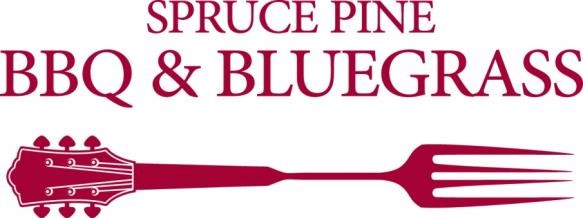 Application Deadline is August 30th Please Print, sign, & return all pages Vendor Business Name: ______________________________________________________________________________ Vendor Authorized Representative, if different: __________________________________________________________ Food you wish to sell and prices: (Use additional page if necessary): __________________________________________ __________________________________________________________________________________________________ Number of staff: ______ (limit 2 free wristbands per 12’ x 12’ space) Address: _____________________________________ City: ________________________ State: _____ Zip: __________ Phone: ________________________________ Contact Phone during festival: _________________________________ Email address: _____________________________________________________________________________________ Food  Vendors:  Two	12’ X 12’ spaces for TFE Permit Required Vendors - $100 **                             Two	 12’ X 12’ spaces for Non TFE Permit Required Vendors @ $100 **                  ____  	Certification of Liability Insurance submitted with this application                                 $        _____    30 Amp Electricity	 	 	      	 	Total Fees (Due within 15 days of notification of acceptance) 	 	 	$ _________ Is water required?  	Yes 	No    (circle one)  	 	Is 20 Amp electric required?  	Yes 	No    (circle one) **Temporary Food Establishment vendors who sell only non-potentially hazardous drinks, such as fresh-squeezed lemonade, coffee, tea, etc., are not required to obtain a permit from the health department. Additionally, TFE vendors who sell only dipped ice cream, popcorn, candy apples, cotton candy, funnel cakes, soft pretzels and or pre-packaged chips or candy are not required to obtain a permit from the health department.  However, all vendors must submit an application to the health department and they will determine if a permit and fee are applicable. According to NC State Law, food vendors must have provisions for heating water and at least a single vat sink, large enough in which to wash cooking utensils, pots, and pans.  Potable hoses ONLY must be used.  It is your responsibility to meet these standards or be subject to shut-down by the Mitchell County Health Department.  If you have any questions about Health Department regulations, call The Mitchell County Health Department at (828)688-2371 where you may obtain the required application forms. Health Department application and inspection fees are required to be submitted at least 15 days prior to the event.  A Certification of Liability Insurance coverage must be submitted with this application with The Rotary Club of Spruce Pine and the Town of Spruce Pine listed as additional insured. Please submit one photo of your booth and label the photo with your vendor name. Photo will remain on file and will not be returned. Please do not wait until the last minute to apply. There is limited food vendor space available. Vendor selection will begin in March. Remit the $25 application fee with this form, but DO NOT send the booth or other fees until you have received our notification of acceptance. All fees will be required within 15 days of your receipt of our notification of acceptance or you may forfeit the vendor space. All vendor spaces are 12’ X 12’.  All equipment, products, and supplies must stay within the spaces you have purchased.  Terms & Conditions: The Spruce Pine BBQ & Bluegrass Festival reserves the right to reject any application. No refunds of fees will be made once you have received notice of acceptance and remitted your fees. Any photographs or videos taken of your vendor team on-site become the property of the Spruce Pine BBQ & Bluegrass Festival and/or its affiliates and may be used for promotional purposes. Vendors agree to indemnify and hold harmless Spruce Pine BBQ & Bluegrass Festival, Rotary Club of Spruce Pine, and affiliated companies and their respective shareholders, officers, directors, employees, members, sponsors, representatives, agents, volunteers, successors, agents and assigns from any and all claims made against same; including without limitation, all costs, liabilities, judgments, expenses, damages or reasonable attorney’s fees, arising out of or in connection with: (1) any structure erected by Vendor; (2) any apparatus, equipment or personal property used by Vendor; (3) any act or omission to act of Vendor, its agents, invitees, participants, representatives, employees, servants and assigns; and (4) any claims made on account of or resulting from vendor’s participating in the festival to include but not limited to any and all injuries suffered by vendor, vendor’s team, or vendor’s guests (including death) to the person or property of another excepting only claims based upon Spruce Pine BBQ & Bluegrass Festival’s sole negligent or intentional acts. All vendor sites must be clean and ready for Health Department inspection when scheduled and should not be closed for business any earlier than 7:00 pm on Saturday. Vendors are responsible for keeping their area and crew clean, orderly, and in compliance with the regulations set forth by the NC Department of Health. Vendor tents/canopies must be weighted at all four corners with a minimum 30 lb. weight or staked. Vendor areas must be free of trash and NO live animals are allowed and will be removed if brought to the event. Vendors must also possess the following for permitting: a Certification of Liability Insurance submitted with this application, antibacterial cleaner for cleaning surfaces, hand wash station/hand sanitizer, and approved fire extinguisher if cooking. Open or enclosed flames may not be within 10 feet of combustible materials. By signing on the last page, you agree that you have read and understand the application process and agree to abide by all the festival rules and requirements, that the descriptions of your products and pictures are an accurate representation of your product, and that if accepted you agree to operate your booth the entire duration of the festival. FOOD VENDOR RULES and REGULATIONS General Information:  The Spruce Pine BBQ & Bluegrass Festival is coordinated and sponsored by the Rotary Club of Spruce Pine to raise funds for local charitable projects and non-profits. It is held each year at the Riverside Park, located across the river from downtown Spruce Pine, North Carolina on the 3rd Saturday of July.  Food of all kinds, live musical entertainment, and quality arts and crafts displays have attracted more than 3,000 visitors to this event in previous years.Vendor Spaces:  Each space is 12 ft. wide x 12 ft. deep.  The markings/flags represent the corners of your space.  It is important that these boundaries be strictly observed when placing your tent or display to respect your neighbors’ rental spaces and to ensure emergency and garbage collection vehicles can pass through.  Rules and Regulations:   Any vendor not abiding by the Spruce Pine BBQ & Bluegrass Festival Rules and Regulations may be asked to leave the festival and will forfeit his or her booth space.  The fair will be held rain or shine. Festival hours are 10:00 am to 8:00 pm on Saturday. Your signature is a commitment to the Festival to abide by the rules and regulations on the application and in this document.  There will be no early closing of booths except that vendors may begin to clean up and break down on Saturday evening at 8:30. If you decide to do this, you will not be allowed to haul out. No vehicular traffic will be allowed while patrons are still in attendance at the festival venue Saturday evening. No refunds will be given for any reason after final acceptance. All food prices must be posted on the front of your booth and visible to the public at all times. The festival management reserves the right to have vendors remove items from their menu that were not listed on the application and approved for sale. Reasonable security will be provided, but neither the Rotary Club of Spruce Pine or the Town of Spruce Pine, nor their representatives, will be responsible or liable for loss, damage, or injury.  All vendors must provide their own tents, shelving, tables and chairs.  All displays and supplies must stay within the 12’ x12’ booth space - no exceptions.  Sidewalks or other designated walkways must be kept clear. No boxes, storage containers, or supplies are allowed behind, beside, or in front of your booth at any time. Strict adherence to these rules will be enforced. If you cannot stay within two 12’ X 12’ spaces, please ask for additional paid space with this application. All vendors must staff their own booths. Festival personnel cannot staff booths for restroom and/or food breaks.  Pets are not allowed anywhere in the festival venue at any time.  It is the festival committee’s right to deny any participant, even if they have participated in prior years.     All vendors are responsible for the collection and reporting of North Carolina Sales Tax.  There will be a $25.00 Returned Check Fee.  No postdated checks will be accepted.  I have read and agree to abide by all the Rules and Regulations of Vendors participating in the 2019 Spruce Pine BBQ & Bluegrass Festival. Vendor Authorized Signature: __________________________________________________Date: __________________ Make Checks Payable and mail all pages of this application to: Spruce Pine Rotary Foundation, PO Box 22, Spruce Pine, NC  28777-0022 